感 謝 狀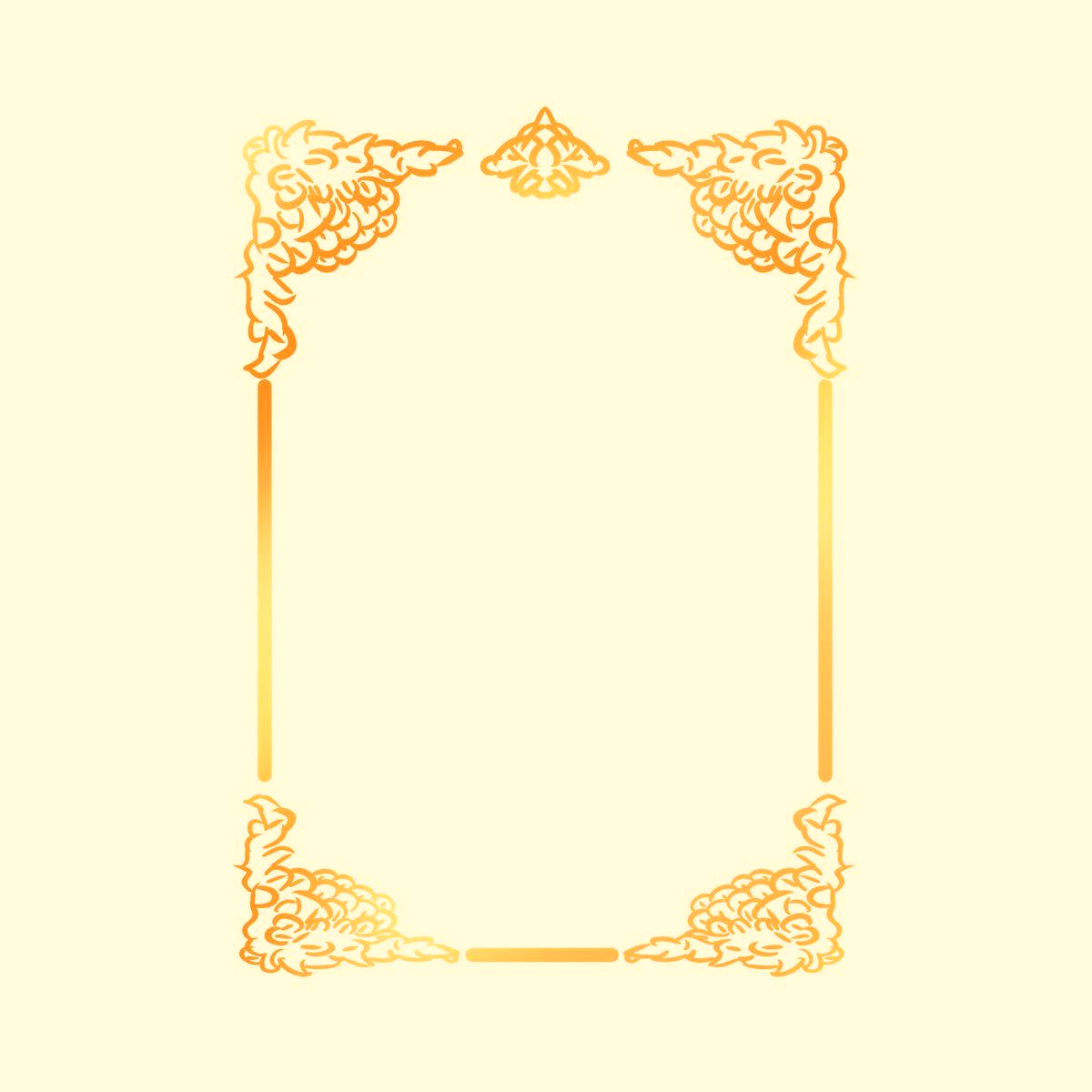 茲感謝   隆祥經濟發展基金會     仁 愛            互惠公益站【主任】             善士，熱心公益，慷慨捐助         里關懷慰問金，協助邊緣家庭，樂善好施、義行可風，嘉惠良多。特頒此狀，深表謝意。市    區    里  里 長        中華民國     年     月     日